2019-2020 EĞİTİM ÖĞRETİM YILI ÇORUM ŞEHİT OSMAN ARSLAN KIZ ANADOLU İHL9/…. SINIFI ARAPÇA DERSİ 1.DÖNEM 2.YAZILI SINAV SORULARI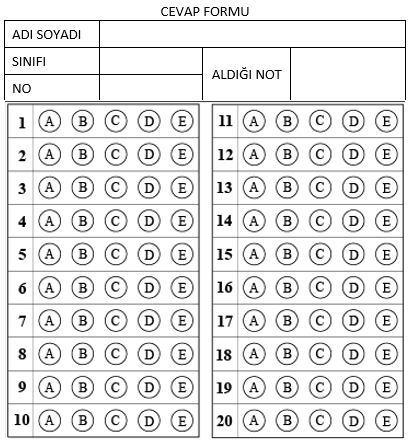 Süre 40 dakika, her bir doğru cevap 5 puandır.Başarılar dilerim, Allah yardımcınız olsun… Ramazan SUArapça Öğretmeni1.   اِسْمي صالِح، أنا مُهَنْدس ولي ثَلاثة أَوْلادMetinde kendisinden bahseden kişiyle ilgili hangi soruya cevap bulamayız?A) Mesleği ne?                 B) Kaç çocuğu var?C) Uyruğu ne?                  D) Çocuğu var mı?E) İsmi ne?A) Mesleği ne?                 B) Kaç çocuğu var?C) Uyruğu ne?                  D) Çocuğu var mı?E) İsmi ne?A) Mesleği ne?                 B) Kaç çocuğu var?C) Uyruğu ne?                  D) Çocuğu var mı?E) İsmi ne?A) Mesleği ne?                 B) Kaç çocuğu var?C) Uyruğu ne?                  D) Çocuğu var mı?E) İsmi ne?A) Mesleği ne?                 B) Kaç çocuğu var?C) Uyruğu ne?                  D) Çocuğu var mı?E) İsmi ne?2.  Resim hangi seçenekle yakından ilgilidir?A) دَرْس الجُغْرافِية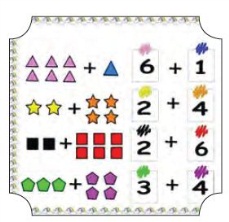 B) دَرْس العلومC) درْس تِلاوة القُرْآنD) دَرْس اللُّغة العَرَبِیّةE) دَرْس الرِّیاضِیّات3.   كم الساعة؟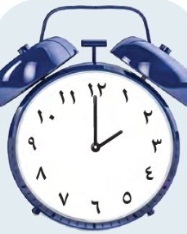 A) السّاعة الرّابِعة   B) السّاعة العاشِرةC) السّاعة السّادِسة  D) السّاعة التّاسِعةE) السّاعة الثّانِیة4.   Seçeneklerin hangisinde adet-madut uyumsuzluğu vardır?A) خَمْسة دَفاتِر          B) ثلَاث أقلْامC) طَبيبَتان اِثْنَتان        D) سِتّ طالِباتE) أربْعَة طُلَّاب 5.   مَنْ هذا؟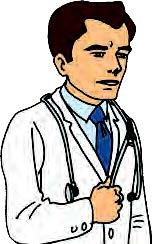 A) طَالِبَة     B) طَبيبةC) مُدَرِّسَة   D) طَبيبE) مُوَظَّف6.   مَنْ عَلَّمَنِي حَرْفًا صِرْتُ لَهُ عَبْدًاSözünün anlamı hangi seçenekte doğru olarak verilmiştir?مَنْ عَلَّمَنِي حَرْفًا صِرْتُ لَهُ عَبْدًاSözünün anlamı hangi seçenekte doğru olarak verilmiştir?A) Ona bir harf öğretenin kölesi olurumB) Beşikten mezara kadar ilim isteyinizC) Bana bir harf öğretenin öğrencisi olurumD) Bana bir harf öğretenin kölesi olurumE) Bana bir harf öğretmeni istiyorum7.   في السّاعة - الاجْتِماع - يَبْدَأ - التّاسِعةKelimelerinden oluşan anlamlı cümle hangi seçenekte doğru olarak verilmiştir?في السّاعة - الاجْتِماع - يَبْدَأ - التّاسِعةKelimelerinden oluşan anlamlı cümle hangi seçenekte doğru olarak verilmiştir?A) في الاجْتِماع السّاعة يَبْدَأ التّاسِعة B) يَبْدَأ السّاعة في التّاسِعة الاجْتِماعC) التّاسِعة يَبْدَأ الاجْتِماع في السّاعةD) يَبْدَأ الاجْتِماع التّاسِعة السّاعة فيE)  يَبْدَأ الاجْتِماع في السّاعة التّاسِعة8.   ......... أَبي .......... مَدينة ريزة قَبْل عَشْرة أَيَّامBoş bırakılan yerlere sırasıyla hangi seçenekteki kelimelerin getirilmesi uygundur?A) إلى – سافَرَتْ        B) عاد – أَيَّامC) أُمّي – مِن            D) عاد – مِنE) أَيَّام – مِنA) إلى – سافَرَتْ        B) عاد – أَيَّامC) أُمّي – مِن            D) عاد – مِنE) أَيَّام – مِنA) إلى – سافَرَتْ        B) عاد – أَيَّامC) أُمّي – مِن            D) عاد – مِنE) أَيَّام – مِنA) إلى – سافَرَتْ        B) عاد – أَيَّامC) أُمّي – مِن            D) عاد – مِنE) أَيَّام – مِنA) إلى – سافَرَتْ        B) عاد – أَيَّامC) أُمّي – مِن            D) عاد – مِنE) أَيَّام – مِن9.   Meslek gruplarıyla ilgili eşleştirmelerden hangisinde yanlışlık yapılmıştır?Meslek gruplarıyla ilgili eşleştirmelerden hangisinde yanlışlık yapılmıştır?A) شُرْطِيّ - İtfaiyeciB) عامِل النَّظافة – Temizlik işçisiC) مُدَرِّسة - ÖğretmenD) مُمَرِّضة – HemşireE) طَبّاخ – Aşçı10.   أخي وأُخْتي ........ طالِبان في الجامِعةBoş bırakılan yere aşağıdakilerden hangisinin getirilmesi uygundur?A) ھاتان   B) هو    C) هى   D) أنا   E) هُماA) ھاتان   B) هو    C) هى   D) أنا   E) هُماA) ھاتان   B) هو    C) هى   D) أنا   E) هُماA) ھاتان   B) هو    C) هى   D) أنا   E) هُماA) ھاتان   B) هو    C) هى   D) أنا   E) هُما11.   Aşağıdaki eşleştirmelerden hangisinde yanlışlık yapılmıştır?Aşağıdaki eşleştirmelerden hangisinde yanlışlık yapılmıştır?A) أَشْتاق - ÖzlüyoruzB) أرْسَل - GönderdiC) أُحِبّ - SeviyorumD) سَيَعود - DönecekE) سَأَعود - Döneceğim12.   Hangi seçenekteki şahıs zamirlerinin tamamı hem erkek hem kadınlar için kullanılmaktadır?A) نَحْن - أنا – هُم        B) هي - أنا - هُماC) أنا - نَحْن – هُنّ       D) أنا - هُما - نَحْنE) أنْتُنّ - نَحْن - هُماA) نَحْن - أنا – هُم        B) هي - أنا - هُماC) أنا - نَحْن – هُنّ       D) أنا - هُما - نَحْنE) أنْتُنّ - نَحْن - هُماA) نَحْن - أنا – هُم        B) هي - أنا - هُماC) أنا - نَحْن – هُنّ       D) أنا - هُما - نَحْنE) أنْتُنّ - نَحْن - هُماA) نَحْن - أنا – هُم        B) هي - أنا - هُماC) أنا - نَحْن – هُنّ       D) أنا - هُما - نَحْنE) أنْتُنّ - نَحْن - هُماA) نَحْن - أنا – هُم        B) هي - أنا - هُماC) أنا - نَحْن – هُنّ       D) أنا - هُما - نَحْنE) أنْتُنّ - نَحْن - هُما13.   هذا اَحْمَد. هذه لَيْلىCümleleri hangi seçenekte doğru bir şekilde birleştirilerek yazılmıştır?A) هذا اَحْمَد ولَيْلى       B) هذان خَديجة ولَيْلىC) هذان اَحْمَد و لَيْلى    D) هذه اَحْمَد ولَيْلىE) هاتان اَحْمَد ولَيْلىA) هذا اَحْمَد ولَيْلى       B) هذان خَديجة ولَيْلىC) هذان اَحْمَد و لَيْلى    D) هذه اَحْمَد ولَيْلىE) هاتان اَحْمَد ولَيْلىA) هذا اَحْمَد ولَيْلى       B) هذان خَديجة ولَيْلىC) هذان اَحْمَد و لَيْلى    D) هذه اَحْمَد ولَيْلىE) هاتان اَحْمَد ولَيْلىA) هذا اَحْمَد ولَيْلى       B) هذان خَديجة ولَيْلىC) هذان اَحْمَد و لَيْلى    D) هذه اَحْمَد ولَيْلىE) هاتان اَحْمَد ولَيْلىA) هذا اَحْمَد ولَيْلى       B) هذان خَديجة ولَيْلىC) هذان اَحْمَد و لَيْلى    D) هذه اَحْمَد ولَيْلىE) هاتان اَحْمَد ولَيْلى14.   Seçeneklerden hangisi akrabalardan birisi değildir?A) خالة         B) يَزور           C) جَدّ                 D) خال            E) عَمّ15.   Tekil - çoğul eşleştirmelerinden hangisinde hata yapılmıştır?A) حِكاية – حِكايات      B) عيد - أعْيادC) حَفيد – أحْفاد          D) يَوْم - يَوْمانE) جَدّ - أجْدادA) حِكاية – حِكايات      B) عيد - أعْيادC) حَفيد – أحْفاد          D) يَوْم - يَوْمانE) جَدّ - أجْدادA) حِكاية – حِكايات      B) عيد - أعْيادC) حَفيد – أحْفاد          D) يَوْم - يَوْمانE) جَدّ - أجْدادA) حِكاية – حِكايات      B) عيد - أعْيادC) حَفيد – أحْفاد          D) يَوْم - يَوْمانE) جَدّ - أجْدادA) حِكاية – حِكايات      B) عيد - أعْيادC) حَفيد – أحْفاد          D) يَوْم - يَوْمانE) جَدّ - أجْداد16.   هل مُحَمَّد يُحِبّ والِدَتَه؟Sorusunun cevabı aşağıdakilerden hangisi olabilir?A) نعم، تُحِبّها            B) نعم، یُحِبّھاC) لا، تُحِبّنى             D) نعم، نُحِبّه E) لا، یُحِبّهA) نعم، تُحِبّها            B) نعم، یُحِبّھاC) لا، تُحِبّنى             D) نعم، نُحِبّه E) لا، یُحِبّهA) نعم، تُحِبّها            B) نعم، یُحِبّھاC) لا، تُحِبّنى             D) نعم، نُحِبّه E) لا، یُحِبّهA) نعم، تُحِبّها            B) نعم، یُحِبّھاC) لا، تُحِبّنى             D) نعم، نُحِبّه E) لا، یُحِبّهA) نعم، تُحِبّها            B) نعم، یُحِبّھاC) لا، تُحِبّنى             D) نعم، نُحِبّه E) لا، یُحِبّه17.  مَن هؤلاء؟A) ھؤلاء أَئِمّةB) ھؤلاء مُھَنْدِساتC) ھؤلاء أَساتِذةD) ھؤلاء طالِبات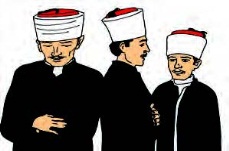 E) ھؤلاء طَبیبات18.   Ailenin bayan bireyleri hangi seçenekte bir arada verilmişlerdir?Ailenin bayan bireyleri hangi seçenekte bir arada verilmişlerdir?A) والِدة - أُخْت – جَدّ     B) والِدة - أَخ - جَدّةC) والِدة - أُخْت – جَدّة    D) والِدة - أُخْت - أَبE) والِد - أُخْت - جَدّةA) والِدة - أُخْت – جَدّ     B) والِدة - أَخ - جَدّةC) والِدة - أُخْت – جَدّة    D) والِدة - أُخْت - أَبE) والِد - أُخْت - جَدّةA) والِدة - أُخْت – جَدّ     B) والِدة - أَخ - جَدّةC) والِدة - أُخْت – جَدّة    D) والِدة - أُخْت - أَبE) والِد - أُخْت - جَدّةA) والِدة - أُخْت – جَدّ     B) والِدة - أَخ - جَدّةC) والِدة - أُخْت – جَدّة    D) والِدة - أُخْت - أَبE) والِد - أُخْت - جَدّةA) والِدة - أُخْت – جَدّ     B) والِدة - أَخ - جَدّةC) والِدة - أُخْت – جَدّة    D) والِدة - أُخْت - أَبE) والِد - أُخْت - جَدّةA) والِدة - أُخْت – جَدّ     B) والِدة - أَخ - جَدّةC) والِدة - أُخْت – جَدّة    D) والِدة - أُخْت - أَبE) والِد - أُخْت - جَدّةA) والِدة - أُخْت – جَدّ     B) والِدة - أَخ - جَدّةC) والِدة - أُخْت – جَدّة    D) والِدة - أُخْت - أَبE) والِد - أُخْت - جَدّةA) والِدة - أُخْت – جَدّ     B) والِدة - أَخ - جَدّةC) والِدة - أُخْت – جَدّة    D) والِدة - أُخْت - أَبE) والِد - أُخْت - جَدّةA) والِدة - أُخْت – جَدّ     B) والِدة - أَخ - جَدّةC) والِدة - أُخْت – جَدّة    D) والِدة - أُخْت - أَبE) والِد - أُخْت - جَدّةA) والِدة - أُخْت – جَدّ     B) والِدة - أَخ - جَدّةC) والِدة - أُخْت – جَدّة    D) والِدة - أُخْت - أَبE) والِد - أُخْت - جَدّة19.   وَاعْبُدُوا الله وَلَا تُشْرِكُوا بِهِ شَئْاًAyet-i Kerimenin Türkçe karşılığı hangi seçenekte doğru olarak verilmiştir?وَاعْبُدُوا الله وَلَا تُشْرِكُوا بِهِ شَئْاًAyet-i Kerimenin Türkçe karşılığı hangi seçenekte doğru olarak verilmiştir?A) Allah’a ibadet edin, hiçbir şeyi O’na ortak koşmayınB) Onlar gaybe inanırlar, namazı dosdoğru kılarlarC) Allah’la beraber başka bir ilaha dua etmeD) Ana-babaya, akrabaya, yetimlere, yoksullara iyi davranınE) Allah, kendisine şirk koşulmasını bağışlamaz20.   البَيْت بَعيد ........ المَدْرَسةBoş bırakılan yere aşağıdakilerden hangisi getirilmelidir?A) اِلي        B) على           C) عَن D) مِن        E) فيA) اِلي        B) على           C) عَن D) مِن        E) فيA) اِلي        B) على           C) عَن D) مِن        E) فيA) اِلي        B) على           C) عَن D) مِن        E) فيA) اِلي        B) على           C) عَن D) مِن        E) في